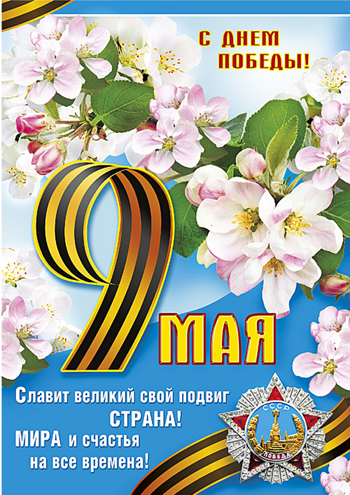 Уважаемые жители!Примите искренние поздравления с великим праздником - Днём Победы! Победы, которая изменила весь мир! Победы, которая ознаменовала освобождение всего человечества от фашизма.Подвиг, совершённый вами в годы Великой Отечественной войны, останется символом мужества, стойкости и патриотизма. И мы отдаём дань уважения всем, кто подарил будущее нам и нашим потомкам.От всей души поздравляем вас с праздником Победы, желаем крепкого здоровья, долголетия, счастья, мира и тепла. Пусть каждый  из вас будет окружен вниманием, заботой и любовью!Глава МО «Середкино»    И.А.СередкинаПолучать государственные услуги через Интернет – легко и удобноПолучать государственные услуги через Интернет, не теряя времени в очередях – легко и удобно. В считанные минуты можно оплатить штрафы ГИБДД, отправить запрос в нужное ведомство, получить заграничный паспорт нового образца, узнать состояние лицевого счета ПФР и многое другое. Все это можно сделать на одном сайте, в любое время.Единый портал государственных и муниципальных услуг (www.gosuslugi.ru) предназначен для предоставления информации о государственных и муниципальных услугах и функциях, ведомствах, а также для оказания услуг в электронном виде. С помощью портала вы можете:получить услугу в электронном виде;получить информацию о государственной услуге, в том числе о месте получения, стоимости, сроках оказания и образцах необходимых документов.Процесс регистрации занимает немного времени. Чтобы начать работать с Порталом, нужно зайти в раздел «Личный кабинет», выбрать пункт «Регистрация», внести Фамилию, Имя, номер мобильного телефона или адрес электронной почты, на который Вам придет код подтверждения в виде SMS или письма. Затем система предложит придумать безопасный пароль для входа в личный кабинет. Для того чтобы проверить пенсионные накопления или получить другие услуги, в личном кабинете необходимо ввести фамилию, имя и отчество, дату рождения, паспортные данные, страховой номер индивидуального лицевого счета в системе обязательного пенсионного страхования (СНИЛС).Чтобы воспользоваться такими услугами, например, как получение загранпаспорта, регистрация по месту жительства, необходимо будет подтвердить регистрацию на портале в специализированных центрах (при себе необходимо иметь паспорт гражданина РФ и СНИЛС). Если Вы еще не прошли процесс регистрации на Портале, рекомендуем Вам это сделать. Перед вами откроются широкие возможности электронного сервиса государственных и муниципальных услуг.По вопросам получения государственных и муниципальных услуг в электронном виде Вы можете обратиться по единому бесплатному номеру 8 (800) 100-70-10.РОССИЙСКАЯ ФЕДЕРАЦИЯИРКУТСКАЯ ОБЛАСТЬБОХАНСКИЙ РАЙОНМУНИЦИПАЛЬНОЕ ОБРАЗОВАНИЕ «СЕРЕДКИНО»ГЛАВА АДМИНИСТРАЦИИПОСТАНОВЛЕНИЕ06.04.2016 г.     № 18                                                                           с. Середкино«Об итогах прохождения аттестацииМуниципальными служащими»          В соответствии со ст. 18 Федерального закона № 25 – ФЗ от 02.03.2007 г. «О муниципальной службе в Российской Федерации», руководствуясь п. 4.3. ст. 47 Устава МО «Середкино», на основании «Положения о порядке проведения аттестации муниципальных служащих МО «Середкино», утвержденного решением Думы от 18 ноября 2015 года № 125 протокола аттестационной комиссии от 15 марта 2016 г. № 1ПОСТАНОВЛЯЮ    Признать соответствующими замещаемым должностям муниципальной службы следующих муниципальных служащих:Шарыпову Инну Александровну, заместителя главы администрации;Черкасову Юлию Сергеевну, начальника финансового отдела;Семенову Елену Васильевну, специалиста по земле и имуществу;  Глава МО «Середкино»   И.А. Середкина РОССИЙСКАЯ ФЕДЕРАЦИЯИРКУТСКАЯ ОБЛАСТЬ 
БОХАНСКИЙ РАЙОНМУНИЦИПАЛЬНОЕ ОБРАЗОВАНИЕ«СЕРЕДКИНО»               ПОСТАНОВЛЕНИЕ №19от 07.04.2016г.            с.Середкино«Об определении мест для выпаса сельскохозяйственных животных и прогона скота»       Согласно Федерального закона Российской  Федерации  «О ветеренарии» №4979-1 от 14.05.2012г. ст.13 «Содержание кормление и водопой животных их перевозка или перегон».Определить территорию выпаса сельскохозяйственных животных .Утвердить схему прогона сельскохозяйственных животных (крупного рогатого скота, мелкого рогатого скота, лошадей ) по населенным пунктам муниципального образования.Опубликовать настоящее постановление на официальном сайте МО «Середкино» в сети Интернет.Контроль данного постановления оставляю за собой.Глава МО «Середкино»    И.А. Середкина                           Приложение №1Территория выпаса сельскохозяйственных животных (крупного рогатого скота, мелкого рогатого скота, лошадей) в с.СередкиноУл.набережная, ул.Депутатская, ул.Ленина, ул.Молодежная- нижний гурт Местность- Овсянник.Ул.Быкова-1, ул.Быкова, ул.степная- верхний гурт.Местность- «Она»Приложение №2Территория выпаса сельскохозяйственных животных (крупного рогатого скота, мелкого рогатого скота, лошадей) в д.Картыгей.Местность для выпаса КРС- «Зыряновская».Прогон крупного и мелкого рогатого скота на пастбище- ул.Трактовая Приложение №3Территория выпаса сельскохозяйственных животных (крупного рогатого скота, мелкого рогатого скота, лошадей) в д.Мутиново.Местность для выпаса КРС- «Павловская».Прогон крупного и мелкого рогатого скота на пастбище- ул.Молодежная, ул.Полевая Приложение №4Территория выпаса сельскохозяйственных животных (крупного рогатого скота, мелкого рогатого скота, лошадей) в д.ДонскаяМестность для выпаса КРС- «Фидяевская».Прогон крупного и мелкого рогатого скота на пастбище- ул.Школьная, ул.Заречная, пер.Ключевой. Российская ФедерацияИркутская областьБоханский районМуниципальное образование «Середкино»ПОСТАНОВЛЕНИЕОт 11.04.2016 г.  № 20                                                                с. Середкино«Об утверждении Порядка определения размера вреда, причиняемого транспортными средствами, осуществляющими перевозку тяжеловесных грузов,при движении по автомобильным дорогамобщего пользования местного значениямуниципального образования «Середкино»На основании Федерального закона от 8 ноября 2007 года N 257-ФЗ "Об автомобильных дорогах и дорожной деятельности в Российской Федерации и о внесении изменений в отдельные законодательные акты Российской Федерации", Постановления Правительства Российской Федерации от 26 сентября 1995 года N 962 "О взимании платы с владельцев или пользователей автомобильного транспорта, перевозящего тяжеловесные грузы, при проезде по автомобильным дорогам общего пользования", в целях возмещения вреда, причиняемого транспортными средствами, осуществляющими перевозку тяжеловесных грузов, предотвращения преждевременного разрушения и обеспечения сохранности автомобильных дорог общего пользования местного значения муниципального образования «Середкино»ПОСТАНОВЛЯЮ:1. Утвердить прилагаемый Порядок определения размера вреда, причиняемого транспортными средствами, осуществляющими перевозку тяжеловесных грузов, при движении по автомобильным дорогам общего пользования местного значения муниципального образования «Середкино»2. Опубликовать данное постановление в муниципальном Вестнике.И.А. СередкинаУтвержден Постановлением МО «Середкино»от № 20 от 11.04.2016ПОРЯДОКопределения размера вреда, причиняемого транспортными средствами, осуществляющими перевозку тяжеловесных грузов, при движениипо автомобильным дорогам общего пользованияместного значения муниципального образования «Середкино»1. Настоящий Порядок разработан на основании Федерального закона от 8 ноября 2007 года N 257-ФЗ "Об автомобильных дорогах и дорожной деятельности в Российской Федерации и о внесении изменений в отдельные законодательные акты Российской Федерации", Постановления Правительства Российской Федерации от 26 сентября 1995 года N 962 "О взимании платы с владельцев или пользователей автомобильного транспорта, перевозящего тяжеловесные грузы, при проезде по автомобильным дорогам общего пользования", Инструкции по перевозке крупногабаритных и тяжеловесных грузов автомобильном транспортом по дорогам Российской Федерации, утвержденной Министерством транспорта Российской Федерации 27 мая 1996 года, Положения о порядке компенсации ущерба, наносимого тяжеловесными автотранспортными средствами при проезде по федеральным автомобильным дорогам, утвержденного Министерством транспорта Российской Федерации 30 апреля 1997 года (зарегистрировано в Министерстве юстиции Российской Федерации 20 июня 1998 года N 1334).2. Настоящий Порядок определяет размер вреда, причиняемого транспортными средствами, осуществляющими перевозку тяжеловесных грузов, при движении по автомобильным дорогам общего пользования местного значения муниципального образования «Середкино».3. Настоящий Порядок распространяется на всех владельцев или пользователей автомобильного транспорта, перевозящего тяжеловесные грузы по автомобильным дорогам общего пользования местного значения муниципального образования «Середкино».4. Порядок перевозки автомобильным транспортом тяжеловесных грузов по автомобильным дорогам общего пользования местного значения муниципального образования «Середкино», определяется Инструкцией по перевозке крупногабаритных и тяжеловесных грузов автомобильным транспортом по дорогам Российской Федерации, утвержденной Министерством транспорта Российской Федерации 27 мая 1996 года, согласованной с Министерством внутренних дел Российской Федерации и зарегистрированной Министерством юстиции Российской Федерации 8 августа 1996 года N 1146.5. Размер вреда, причиняемого транспортными средствами, осуществляющими перевозку тяжеловесных грузов, при движении по автомобильным дорогам общего пользования местного значения муниципального образования «Середкино», зависит от полной массы транспортного средства, осевых нагрузок и протяженности разрешенного маршрута движения.6. Расчет размера вреда осуществляется органом управления дорожным хозяйством Иркутской области согласно приложениям 1, 2 к настоящему Порядку.7. Средства, полученные в целях возмещения вреда, причиняемого транспортными средствами, осуществляющими перевозку тяжеловесных грузов, при движении по автомобильным дорогам общего пользования местного значения муниципального образования «Середкино», поступают в местный бюджет.8. Расчет размера вреда при провозе тяжеловесных грузов по автомобильным дорогам общего пользования местного значения муниципального образования «Середкино», автомобильным транспортом, используемым для перевозки тяжеловесных грузов, в целях предупреждения и ликвидации чрезвычайных ситуаций или последствий стихийных бедствий, а также грузов оборонного значения при выполнении специальных заданий по маршрутам, согласованным с Министерством транспорта Российской Федерации, не производится.Приложение 1к Порядку определенияразмера вреда, причиняемоготранспортными средствами,осуществляющими перевозкутяжеловесных грузов,при движении по автомобильнымдорогам общего пользования местного значения муниципального образования «Середкино».РАСЧЕТразмера вреда, причиняемого транспортнымисредствами, осуществляющими перевозку тяжеловесныхгрузов, при движении по автомобильным дорогамобщего пользования местногозначения, относящимся к собственности муниципального образования «Середкино»Приложение 2к Порядку определенияразмера вреда, причиняемоготранспортными средствами,осуществляющими перевозкутяжеловесных грузов,при движении по автомобильнымдорогам общего пользования местного значения муниципального образования «Середкино».МЕТОДИКАрасчета размера вреда, причиняемого транспортнымисредствами, осуществляющими перевозку тяжеловесныхгрузов, при движении по автомобильным дорогамобщего пользования местного значения муниципального образования «Середкино».Размер вреда за разовый провоз тяжеловесного груза по автомобильным дорогам регионального и межмуниципального значения рассчитывается исходя из вида транспортного средства, перевозящего тяжеловесный груз, размеров превышения предельно допустимых значений полной массы указанного транспортного средства и (или) каждой осевой массы, протяженности маршрута по формуле:Пр = (Рпм + (Рпом1 +...+ Рпомi)) x S, где:Пр - плата за разовый провоз тяжеловесного груза автотранспортным средством;Рпм - размер платы за превышение полной массой автотранспортного средства предельно допустимых значений, указанных в таблицах 1.1 и 1.2;Рпомi - размер платы за превышение каждой осевой массой автотранспортного средства предельно допустимых значений, указанных в таблицах 1.3 и 1.4;S - протяженность маршрута тяжеловесного автотранспортного средства (в сотнях км).Значения Рпм и Рпомi (в рублях) определяются путем умножения соответствующих размеров ставок на базовую сумму, применяемую для исчисления налогов, сборов, штрафов и иных платежей, определенную ст. 5 Федерального закона от 19 июня 2000 года N 82-ФЗ "О минимальном размере оплаты труда".Размер вреда за многократные провозы тяжеловесных грузов по областным дорогам может взиматься в виде оплаты временного пропуска, стоимость которого рассчитывается по формуле:Пн = (Рпм + (Рпом1 +...+ Рпомi)) x S x n, где:Пн - стоимость пропуска, выданного на определенное количество дней;S - среднесуточный пробег тяжеловесного автотранспортного средства (в сотнях км);S = 3, т.к. среднесуточный пробег автотранспортного средства принят равным 300 км;n - срок (в днях), на который выдается пропуск.В зависимости от размера осевых масс автотранспортные средства подразделяются на две группы:группа "А" - автотранспортные средства, у которых осевая масса наиболее нагруженной оси составляет свыше 6,0 тонны и до 10 тонн включительно;группа "Б" - автотранспортные средства, у которых осевая масса наиболее нагруженной оси составляет до 6,0 тонны включительно. Эксплуатация этих автотранспортных средств допускается на всех автомобильных дорогах.Таблица 1.1Предельные значения полной массыавтотранспортных средств (для автотранспортныхсредств, относящихся к категории 1)------------------------+---------------------+-------------------¬¦ Виды автотранспортных ¦     Полная масса    ¦ Расстояние между  ¦¦         средств       ¦  автотранспортного  ¦  крайними осями   ¦¦                       ¦ средства (в тоннах) ¦ автотранспортного ¦¦                       +----------+----------+средства группы "А"¦¦                       ¦группа "А"¦ группа "Б"  ¦не менее (в метрах)¦+-----------------------+----------+----------+-------------------+¦Одиночные автомобили,  ¦          ¦          ¦                   ¦¦автобусы, троллейбусы:  ¦          ¦          ¦                   ¦¦двухосные              ¦    18    ¦    12    ¦        3,0        ¦¦трехосные              ¦    25    ¦    16,5  ¦        4,5        ¦¦четырехосные           ¦    30    ¦    22    ¦        7,5        ¦+-----------------------+----------+----------+-------------------+¦Седельные автопоезда   ¦          ¦          ¦                   ¦¦(тягач с полуприцепом):¦          ¦          ¦                   ¦¦трехосные              ¦    28    ¦    18    ¦        8,0        ¦¦четырехосные           ¦    36    ¦    23    ¦       11,2        ¦¦пятиосные и более      ¦    38    ¦    28,5  ¦       12,2        ¦+-----------------------+----------+----------+-------------------+¦Прицепные автопоезда:  ¦          ¦          ¦                   ¦¦трехосные              ¦    28    ¦    18    ¦       10,0        ¦¦четырехосные           ¦    36    ¦    24    ¦       11,2        ¦¦пятиосные и более      ¦    38    ¦    28,5  ¦       12,2        ¦+-----------------------+----------+----------+-------------------+¦Сочлененные автобусы и ¦          ¦          ¦                   ¦¦троллейбусы:           ¦          ¦          ¦                   ¦¦двухзвенные            ¦    28    ¦    -     ¦       10,0        ¦¦-----------------------+----------+----------+--------------------Примечания:1. Для одиночных автомобилей (тягачей) не допускается превышение фактической массы более 30 тонн.2. Предельные значения общей массы автотранспортных средств допустимы только в случае равномерного распределения нагрузки по осям.При движении по мостовым сооружениям полная масса автотранспортных средств не должна превышать значений, приведенных в следующей таблице (для автотранспортных средств, относящихся к категории 1)Таблица 1.2--------------------------------+-----------------------¬¦Расстояние между крайними осями¦ Полная масса (в тоннах)¦¦         (в метрах)            ¦                       ¦+-------------------------------+-----------------------+¦Свыше 7,5 до 10,0 включительно ¦           30          ¦¦Свыше 10,0 до 11,2 включительно¦           34          ¦¦Свыше 11,2 до 12,2 включительно¦           36          ¦¦Свыше 12,2                     ¦           38          ¦¦-------------------------------+------------------------Примечания:1. Для одиночных автомобилей (тягачей) не допускается превышение фактической массы более 30 тонн.2. Предельные значения общей массы автотранспортных средств допустимы только в случае равномерного распределения нагрузки по осям.3. Промежуточные между табличными значениями параметры определяются методом линейной интерполяции.Таблица 1.3Предельные значения осевой массы двухосныхавтотранспортных средств и двухосных тележек(для автотранспортных средств,Относящихся к категории 1)--------------------------------+---------------------------------------¬¦     Расстояние между осями    ¦        Осевая масса на каждую ось     ¦¦           (в метрах)          ¦            не более (в тоннах)        ¦¦                               +-------------------+-------------------+¦                               ¦ автотранспортные  ¦ автотранспортные  ¦¦                               ¦средства группы "А"¦средства группы "Б"¦+-------------------------------+-------------------+-------------------+¦Свыше 2,0                      ¦      10,0         ¦         6,0       ¦¦Свыше 1,65 до 2,0 включительно ¦       9,0         ¦         5,7       ¦¦Свыше 1,35 до 1,65 включительно¦       8,0<*>      ¦         5,5       ¦¦Свыше 1,0 до 1,35 включительно ¦       7,0         ¦         5,0       ¦¦До 1,0                         ¦       6,0         ¦         4,5       ¦¦                               +-------------------+-------------------+¦                               ¦   <*> для контейнеровозов - 9,0       ¦¦-------------------------------+----------------------------------------Примечания:1. Допускается увеличение осевой массы:при расстоянии между осями свыше 2,0 метра у городских и пригородных двухосных автобусов и троллейбусов группы "А" до 11,5 тонны и группы "Б" до 7,0 тонны;при расстоянии между осями двухосной тележки у автотранспортных средств группы "А" от 1,35 до 1,65 метра включительно до 9,0 тонны при условии, что осевая масса, приходящаяся на смежную ось, не превышает 6,0 тонны.2. Для автотранспортных средств групп "А" и "Б", спроектированных до 1995 года, с расстоянием между осями не более 1,32 метра допускаются осевые массы соответственно 8,0 тонны и 5,5 тонны.Таблица 1.4Предельные значения осевой массы трехосныхтележек автотранспортных средств(для автотранспортных средств, относящихсяк категории 1)------------------------------+---------------------------------------¬¦  Расстояние между крайними  ¦       Осевая масса на каждую ось      ¦¦       осями тележек         ¦          не более (в тоннах)          ¦¦ автотранспортных средств    +-------------------+-------------------+¦        (в метрах)           ¦ автотранспортные  ¦ автотранспортные  ¦¦                             ¦средства группы "А"¦средства группы "Б"¦+-----------------------------+-------------------+-------------------+¦Свыше 5,0                    ¦      10,0         ¦        6,0        ¦¦Свыше 3,2 до 5,0 включительно¦       8,0         ¦        5,5        ¦¦Свыше 2,6 до 3,2 включительно¦       7,5         ¦        5,0        ¦¦Свыше 2,0 до 2,6 включительно¦       6,5         ¦        4,5        ¦¦До 2,0                       ¦       5,5         ¦        4,0        ¦¦-----------------------------+-------------------+--------------------Примечание. Расстояние между смежными осями должно быть не менее 0,4 расстояния между крайними осями.Справочно: параметры автотранспортного средства, при которых оно относится к категории 2, указаны в приложении 1 к Инструкции по перевозке крупногабаритных и тяжеловесных грузов автомобильным транспортом по дорогам.РОССИЙСКАЯ ФЕДЕРАЦИЯИРКУТСКАЯ ОБЛАСТЬБОХАНСКИЙ РАЙОНГЛАВА АДМИНИСТРАЦИИПОСТАНОВЛЕНИЕ«12» апреля  2016 г. № 21                                                                                                                                        с. Середкино«Об установлении расходных обязательств                                            муниципального образования «Середкино»В соответствии с Федеральным законом от 06.10.2003 № 131-ФЗ «Об общих принципах организации местного самоуправления в Российской Федерации, Уставом МО «Середкино» , постановлением Правительства Иркутской области № 133-ПП от 19. 03. 2014 года», на основании протокола схода граждан сельского поселения «Середкино» № 4 от  16.02.2016 года.ПОСТАНОВЛЯЮ:Утвердить перечень проектов народных инициатив, планируемый к реализации на территории МО «Середкино» в 2016 году в размере 259789 рублей, в том числе за счет средств областного бюджета- 246800 рублей, средства местного бюджета (со финансирование)      12989  рублей (Приложение 1).Утвердить порядок организации работ по реализации перечня народных инициатив (Приложение № 2).Контроль настоящего постановления оставляю за собой.Глава МО «Середкино»                        И.А.Середкина   Приложение№2К постановлению Главы администрацииОт 12.04.2016 г. №21Порядок организации работ по реализации перечня народных инициативГлава МО «Середкино»             И.А.СередкинаИРКУТСКАЯ ОБЛАСТЬБОХАНСКИЙ РАЙОНАДМИНИСТРАЦИЯ МО« СЕРЕДКИНО»ГЛАВА АДМИНИСТРАЦИИПОСТАНОВЛЕНИЕ13.04.2016г.  №22               с.Середкино

«Об утверждении Правил использования водных объектов общего пользования для личных и бытовых нужд на территории МО «Середкино»  В соответствии с Водным кодексом Российской Федерации, Федеральным законом от 06.10.2003 № 131-ФЗ «Об общих принципах организации местного самоуправления в Российской Федерации», Уставом  МО «Середкино»:1.Утвердить:
1.1. Правила использования водных объектов общего пользования для личных и бытовых нужд, расположенных на территории  МО «Середкино» согласно приложению к настоящему постановлению;2.Настоящее постановление подлежит официальному опубликованию в Вестнике МО «Середкино».
3. Контроль за выполнением настоящего постановления оставляю за собой.Глава МО «Середкино»     И.А.СередкинаПриложение 
к постановлению администрации
№22 от 13.04.2016 г. ПРАВИЛА
использования водных объектов общего пользования 
для личных и бытовых нужд, расположенных 
на территории МО « Середкино»1. Общие положения1.1. Настоящие правила использования водных объектов общего пользования, расположенных на территории МО «Середкино», для личных и бытовых нужд (далее — Правила) разработаны во исполнение требований пункта 2 статьи 27 Водного кодекса Российской Федерации.
1.2. Настоящие Правила устанавливают порядок использования водных объектов общего пользования, расположенных на территории МО «Середкино», для личных и бытовых нужд и обязательны для исполнения всем физическим и юридическим лицам.2. Основные правила и термины2.1. В настоящих Правилах отдельные термины и понятия имеют следующее значение:
водный объект — природный или искусственный водоем, водоток либо иной объект, постоянное или временное сосредоточение вод, который имеет характерные формы и признаки водного режима;
поверхностные водные объекты — расположенные на территории  МО «Середкино» водотоки (реки, ручьи, каналы), водоемы (озера, пруды, обводненные карьеры, водохранилища, болота, природные выходы подземных вод (родники);
водные объекты общего пользования — поверхностные общедоступные водные объекты, находящиеся в государственной или муниципальной собственности;
использование водных объектов общего пользования для личных и бытовых нужд — использование различными способами водных объектов общего пользования для удовлетворения личных и бытовых потребностей граждан;
личные и бытовые нужды — личные, семейные, домашние нужды, не связанные с осуществлением предпринимательской деятельности, в том числе:
- плавание и причаливание плавучих средств, в том числе маломерных судов, находящихся в частной собственности физических лиц и не используемых для осуществления предпринимательской деятельности;
- любительское и спортивное рыболовство — деятельность по добыче (вылову) водных биоресурсов для личного потребления и в рекреационных целях;
- охота — деятельность, связанная с поиском, выслеживанием, преследованием охотничьих ресурсов, их добычей, первичной переработкой и транспортировкой;
- водопользование в целях ведения подсобного хозяйства — полив садовых, огородных, дачных земельных участков, предоставленных или приобретенных для ведения личного подсобного хозяйства, а также водопой скота, ведение работ по уходу за домашними животными и птицей, которые находятся в собственности физических лиц, не являющихся индивидуальными предпринимателями.
2.2. Береговая полоса водных объектов общего пользования.
Полоса земли вдоль береговой линии водного объекта (береговая полоса) предназначается для общего пользования. Ширина береговой полосы водных объектов общего пользования составляет 20 (двадцать) метров, за исключением береговой полосы озер, а так же рек и ручьев, протяженность которых от истока до устья не более чем 10 (десять) километров, составляет . Правовой режим использования водных объектов общего пользования распространяет свое действие и на береговую полосу указанных объектов.
Береговая полоса болот, природных выходов подземных вод (родников) водных объектов не определяется.3. Порядок использования водных объектов общего пользования для личных и бытовых нужд3.1. Поверхностные водные объекты, находящиеся в государственной или муниципальной собственности, являются водными объектами общего пользования, то есть общедоступными водными объектами, если иное не предусмотрено действующим законодательством.
3.2. Использование водных объектов общего пользования осуществляется в соответствии с законодательством Российской Федерации, а также настоящими Правилами.
3.3. Для использования водных объектов общего пользования в целях удовлетворения личных и бытовых нужд граждан не требуется заключения договора водопользования или принятия решения о предоставлении водного объекта в пользование.
3.4. Использование водных объектов общего пользования для рекреационных целей (отдых, туризм, спорт) осуществляется в соответствии с Водным кодексом Российской Федерации на основании заключаемого договора водопользования, за исключением использования водных объектов для организованного отдыха детей, ветеранов, граждан пожилого возраста, инвалидов и купания отдельных граждан.
Купание на водных объектах общего пользования разрешается только в специально установленных местах, выбор которых производится в соответствии с гигиеническими требованиями к зонам рекреации и требованиями к охране источников хозяйственно-питьевого водоснабжения от загрязнений. Купание в неустановленных местах запрещается.
3.5. Использование водных объектов общего пользования для любительского и спортивного рыболовства осуществляется гражданами в соответствии с законодательством о водных биологических ресурсах без разрешения на добычу (вылов) водных биоресурсов, если иное не предусмотрено федеральными законами.
3.6. Использование водных объектов общего пользования для охоты осуществляется гражданами в соответствии с законодательством об охоте и охотничьих ресурсах на основании разрешения на добычу охотничьих ресурсов.
3.7. Водные объекты общего пользования могут использоваться для плавания на маломерных плавательных средствах в порядке, установленном законодательством.
3.8. Купание и водопой домашних животных осуществляются в местах, удаленных от зон массового отдыха на расстоянии не менее  ниже по течению, и вне зоны санитарной охраны водозаборных сооружений.
3.9. При использовании водных объектов для личных и бытовых нужд граждане:
- обязаны рационально использовать водные объекты общего пользования, соблюдать условия водопользования, установленные законодательством и настоящими Правилами;
- не вправе создавать препятствия водопользователям, осуществляющим пользование водным объектом на основаниях, установленных законодательством Российской Федерации, ограничивать их права, а также создавать помехи и опасность для судоходства и людей;
- обязаны соблюдать требования Правил охраны жизни людей на водных объектах в МО «Середкино», а также выполнять предписания должностных лиц федеральных органов исполнительной власти, действующих в пределах предоставленных им полномочий;
- обязаны соблюдать законодательство Российской Федерации, в том числе об особо охраняемых природных территориях, о санитарно-эпидемиологическом благополучии населения, водных биологических ресурсах, устанавливающее соответствующие режимы особой охраны для водных объектов, отнесенных к особо охраняемым водным объектам:
• входящим в состав особо охраняемых природных территорий;
• расположенных на территории источников питьевого водоснабжения, в границах рыбохозяйственных, заповедных и рыбоохранных зон; 
- обязаны соблюдать установленный режим использования водного объекта общего пользования;
- обязаны не допускать ухудшения качества воды водоема, среды обитания объектов животного и растительного мира, а также нанесения ущерба хозяйственным и иным объектам;
- обязаны соблюдать Правила пожарной безопасности в Российской Федерации, не допускать уничтожения или повреждения почвенного покрова и объектов животного и растительного мира на берегах водоемов, принимать меры по недопущению аварийных ситуаций, влияющих на состояние водных объектов, объектов животного и растительного мира;
- обязаны соблюдать меры безопасности при проведении культурных, спортивных и развлекательных мероприятий на водоемах.
3.10 При использовании водных объектов общего пользования запрещается:
- использование водных объектов, на которых водопользование ограничено, приостановлено или запрещено, для целей, на которые введены запреты;
- осуществлять самостоятельный забор воды из водных объектов общего пользования для питьевого водоснабжения;
- организовывать свалки и складирование бытовых, строительных отходов на береговой полосе водоемов;
- применять минеральные, органические удобрения и ядохимикаты на береговой полосе водных объектов;
- применять запрещенные орудия и способы добычи (вылова) объектов животного мира и водных биологических ресурсов;
- применять источники загрязнения, засорения и истощения водных объектов на всей акватории и береговой полосе, в том числе на расположенных в пределах территории, прилегающей к водным объектам общего пользования, приусадебных, дачных, садово-огородных участков;
- осуществлять в водоохранных зонах водных объектов движение и стоянку транспортных средств (кроме специальных транспортных средств), за исключением их движения по дорогам, стоянки на дорогах и в специально оборудованных местах, имеющих твердое покрытие;
- осуществлять заправку топливом, мойку и ремонт автомобилей и других машин и механизмов в пределах береговой полосы водных объектов общего пользования;
- купаться, если качество воды в водоеме на соответствует установленным нормативам;
- осуществлять сброс загрязненных сточных вод в водоемы, осуществлять захоронение в них бытовых и других отходов;
- проводить на береговой полосе водных объектов общего пользования строительные работы, работы по добыче полезных ископаемых, землеройные и другие работы;
- размещать на водных объектах и на территории их водоохранных и (или) рыбоохранных зон, прибрежных защитных полос средства и оборудование , влекущие за собой загрязнение и засорение водных объектов, а также возникновение чрезвычайных ситуаций;
- осуществлять передвижение (в том числе с помощью техники) по льду водоемов с нарушением правил техники безопасности;
- оставлять на водных объектах несовершеннолетних детей без присмотра взрослых;
- производить выпас скота и птицы, осуществлять сенокос без соответствующих разрешений на береговой полосе водных объектов;
- осуществлять спуск воды водных объектов общего пользования или уничтожение источников его водоснабжения;
- допускать действия, нарушающие права и законные интересы граждан или наносящие вред состоянию водных объектов, объектам животного и растительного мира;
- снимать и самовольно устанавливать оборудование и средства обозначения участков водных объектов, установленные на законных основаниях.
3.11. Нормативы предельно допустимых вредных воздействий на водные объекты, сбросов химических, биологических веществ и микроорганизмов в водные объекты устанавливаются органами государственной власти Российской Федерации.4. Обеспечение мер надлежащего использования водных объектов общего пользования4.1. В случаях угрозы причинения вреда жизни или здоровью людей, возникновения радиационной аварии или чрезвычайных ситуаций природного или техногенного характера, причинение вреда окружающей среде, объектам животного и растительного мира пользование водными объектами общего пользования может быть приостановлено, ограничено или запрещено для:
- забора (изъятия) водных ресурсов для питьевого и хозяйственно-бытового водоснабжения;
- добычи (вылова) водных биологических ресурсов;
- охоты на диких животных;
- купания;
- водопоя (выпаса) скота и птицы;
- проведение работ по уходу за сельскохозяйственными животными;
- использования маломерных судов, водных мотоциклов и других технических средств, предназначенных для отдыха на водных объектах.
4.2. Ограничение, приостановление или запрещение использования отдельных водных объектов общего пользования осуществляется обязательным оповещением населения через средства массовой информации, специальными информационными знаками или иными способами.5. Информирование населения об ограничениях использования водных объектов общего пользования для личных и бытовых нужд5.1. Представление гражданам информации об ограничении водопользования на водных объектах общего пользования осуществляют органы местного самоуправления.
5.2.Данная информация доводится до сведения граждан через средства массовой информации (печатные издания, телевидение, радио, сеть Интернет) в форме информации, сообщения с изложением полного текста документа об ограничениях общего водопользования и условиях использования отдельных водных объектов общего пользования для личных и бытовых нужд.
6. Ответственность за нарушение настоящих Правил6.1. Лица виновные в нарушении Правил, несут ответственность в соответствии с действующим законодательством.
6.2. Привлечение к ответственности за нарушение Правил не освобождает виновных лиц от обязанности устранить допущенное нарушение и возместить причиненный ими вред.РОССИЙСКАЯ ФЕДЕРАЦИЯИРКУТСКАЯ ОБЛАСТЬДУМА МУНИЦИПАЛЬНОГО ОБРАЗОВАНИЯ «СЕРЕДКИНО»24 марта 2016 г.                   с. СередкиноРЕШЕНИЕ № 135«О внесении изменений и дополнений в Устав муниципального образования «Середкино»         В целях приведения Устава муниципального образования «Середкино» в соответствие с Федеральным законом № 131-ФЗ от 06.10.2003 г. «Об общих принципах организации местного самоуправления в Российской Федерации», федеральным и региональным законодательством, руководствуясь статьей 42 Устава муниципального образования «Середкино»,      На основании Федерального закона  от 29.12.2014 № 458-ФЗ (ред. От 28.11.2015) «О внесении изменений в Федеральный закон «Об отходах производства и потребления», отдельные законодательные акты Российской Федерации и признании утратившими силу отдельных законодательных актов (положений законодательных актов) Российской Федерации»;      Федерального закона от 03.11.2015 № 303-ФЗ «О внесении изменений в отдельные законодательные акты Российской Федерации»;                         Федерального закона от 28.11.2015 № 357-ФЗ «О внесении изменений в отдельные законодательные акты Российской Федерации»;                           Федерального закона от 30.12.2015 № 446-ФЗ «О внесении изменений в статьи 2.1 и 19 Федерального закона «Об общих принципах организации законодательных (представительных) и исполнительных органов государственной власти субъектов Российской Федерации» и статью 40 Федерального закона «Об общих принципах организации местного самоуправления в Российской Федерации»;Закона Иркутской области № 96-ОЗ от 02.11.2015г. «О закреплении за сельскими поселениями Иркутской области вопросов местного значения»,                      Дума решила:Внести изменения и дополнения в Устав муниципального образования «Середкино», изложив его в новой редакции (новая редакция Устава прилагается): часть 1 статьи 6 Устава (Вопросы местного значения Поселения) изложить в новой редакции:1) составление и рассмотрение проекта бюджета поселения, утверждение и исполнение бюджета поселения, осуществление контроля за его исполнением, составление и утверждение отчета об исполнении бюджета поселения;2) установление, изменение и отмена местных налогов и сборов поселения;3) владение, пользование и распоряжение имуществом, находящимся в муниципальной собственности поселения;4) организация в границах поселения электро-, тепло-, газо- и водоснабжения населения, водоотведения, снабжения населения топливом в пределах полномочий, установленных законодательством Российской Федерации;5) дорожная деятельность в отношении автомобильных дорог местного значения в границах населенных пунктов поселения и обеспечение безопасности дорожного движения на них, включая создание и обеспечение функционирования парковок (парковочных мест), осуществление муниципального контроля за сохранностью автомобильных дорог местного значения в границах населенных пунктов поселения, а также осуществление иных полномочий в области использования автомобильных дорог и осуществления дорожной деятельности в соответствии с законодательством Российской Федерации;6) обеспечение проживающих в поселении и нуждающихся в жилых помещениях малоимущих граждан жилыми помещениями, организация строительства и содержания муниципального жилищного фонда, создание условий для жилищного строительства, осуществление муниципального жилищного контроля, а также иных полномочий органов местного самоуправления в соответствии с жилищным законодательством;7) создание условий для предоставления транспортных услуг населению и организация транспортного обслуживания населения в границах поселения;7.1) участие в профилактике терроризма и экстремизма, а также в минимизации и (или) ликвидации последствий проявлений терроризма и экстремизма в границах поселения;7.2) создание условий для реализации мер, направленных на укрепление межнационального и межконфессионального согласия, сохранение и развитие языков и культуры народов Российской Федерации, проживающих на территории поселения, социальную и культурную адаптацию мигрантов, профилактику межнациональных (межэтнических) конфликтов;8) участие в предупреждении и ликвидации последствий чрезвычайных ситуаций в границах поселения;9) обеспечение первичных мер пожарной безопасности в границах населенных пунктов поселения;10) создание условий для обеспечения жителей поселения услугами связи, общественного питания, торговли и бытового обслуживания;11) организация библиотечного обслуживания населения, комплектование и обеспечение сохранности библиотечных фондов библиотек поселения;12) создание условий для организации досуга и обеспечения жителей поселения услугами организаций культуры;13) сохранение, использование и популяризация объектов культурного наследия (памятников истории и культуры), находящихся в собственности поселения, охрана объектов культурного наследия (памятников истории и культуры) местного (муниципального) значения, расположенных на территории поселения;13.1) создание условий для развития местного традиционного народного художественного творчества, участие в сохранении, возрождении и развитии народных художественных промыслов в поселении;14) обеспечение условий для развития на территории поселения физической культуры, школьного спорта и массового спорта, организация проведения официальных физкультурно-оздоровительных и спортивных мероприятий поселения;15) создание условий для массового отдыха жителей поселения и организация обустройства мест массового отдыха населения, включая обеспечение свободного доступа граждан к водным объектам общего пользования и их береговым полосам;17) формирование архивных фондов поселения;18) участие в организации деятельности по сбору (в том числе раздельному сбору) и транспортированию твердых коммунальных отходов;19) утверждение правил благоустройства территории поселения, устанавливающих в том числе требования по содержанию зданий (включая жилые дома), сооружений и земельных участков, на которых они расположены, к внешнему виду фасадов и ограждений соответствующих зданий и сооружений, перечень работ по благоустройству и периодичность их выполнения; установление порядка участия собственников зданий (помещений в них) и сооружений в благоустройстве прилегающих территорий; организация благоустройства территории поселения (включая освещение улиц, озеленение территории, установку указателей с наименованиями улиц и номерами домов, размещение и содержание малых архитектурных форм).20) утверждение генеральных планов поселения, правил землепользования и застройки, утверждение подготовленной на основе генеральных планов поселения документации по планировке территории, выдача разрешений на строительство (за исключением случаев, предусмотренных Градостроительным кодексом Российской Федерации, иными федеральными законами), разрешений на ввод объектов в эксплуатацию при осуществлении строительства, реконструкции объектов капитального строительства, расположенных на территории поселения, утверждение местных нормативов градостроительного проектирования поселений, резервирование земель и изъятие земельных участков в границах поселения для муниципальных нужд, осуществление муниципального земельного контроля в границах поселения, осуществление в случаях, предусмотренных Градостроительным кодексом Российской Федерации, осмотров зданий, сооружений и выдача рекомендаций об устранении выявленных в ходе таких осмотров нарушений;21) присвоение адресов объектам адресации, изменение, аннулирование адресов, присвоение наименований элементам улично-дорожной сети (за исключением автомобильных дорог федерального значения, автомобильных дорог регионального или межмуниципального значения, местного значения муниципального района), наименований элементам планировочной структуры в границах поселения, изменение, аннулирование таких наименований, размещение информации в государственном адресном реестре;22) организация ритуальных услуг и содержание мест захоронения;24) создание, содержание и организация деятельности аварийно-спасательных служб и (или) аварийно-спасательных формирований на территории поселения;26) осуществление мероприятий по обеспечению безопасности людей на водных объектах, охране их жизни и здоровья;27) создание, развитие и обеспечение охраны лечебно-оздоровительных местностей и курортов местного значения на территории поселения, а также осуществление муниципального контроля в области использования и охраны особо охраняемых природных территорий местного значения;28) содействие в развитии сельскохозяйственного производства, создание условий для развития малого и среднего предпринимательства;30) организация и осуществление мероприятий по работе с детьми и молодежью в поселении;31) осуществление в пределах, установленных водным законодательством Российской Федерации, полномочий собственника водных объектов, информирование населения об ограничениях их использования;32) осуществление муниципального лесного контроля;33) оказание поддержки гражданам и их объединениям, участвующим в охране общественного порядка, создание условий для деятельности народных дружин;33.1) предоставление помещения для работы на обслуживаемом административном участке поселения сотруднику, замещающему должность участкового уполномоченного полиции;33.2) до 1 января 2017 года предоставление сотруднику, замещающему должность участкового уполномоченного полиции, и членам его семьи жилого помещения на период выполнения сотрудником обязанностей по указанной должности;34) оказание поддержки социально ориентированным некоммерческим организациям в пределах полномочий, установленных статьями 31.1 и 31.3 Федерального закона от 12 января 1996 года N 7-ФЗ "О некоммерческих организациях";37) обеспечение выполнения работ, необходимых для создания искусственных земельных участков для нужд поселения, проведение открытого аукциона на право заключить договор о создании искусственного земельного участка в соответствии с федеральным законом;38) осуществление мер по противодействию коррупции в границах поселения;39) участие в соответствии с Федеральным законом от 24 июля 2007 года N 221-ФЗ "О государственном кадастре недвижимости" в выполнении комплексных кадастровых работ.часть 19 статьи 29 Устава (Депутат Думы Поселения, гарантии и права при осуществлении полномочий депутата) изложить в новой редакции:«Депутат, член выборного органа местного самоуправления, выборное должностное лицо местного самоуправления, иное лицо, замещающее муниципальную должность, должны соблюдать ограничения, запреты, исполнять обязанности, которые установлены Федеральным законом от 25 декабря 2008 года N 273-ФЗ "О противодействии коррупции" и другими федеральными законами. Полномочия депутата, члена выборного органа местного самоуправления, выборного должностного лица местного самоуправления, иного лица, замещающего муниципальную должность, прекращаются досрочно в случае несоблюдения ограничений, запретов, неисполнения обязанностей, установленных Федеральным законом от 25 декабря 2008 года N 273-ФЗ "О противодействии коррупции", Федеральным законом от 3 декабря 2012 года N 230-ФЗ "О контроле за соответствием расходов лиц, замещающих государственные должности, и иных лиц их доходам", Федеральным законом от 7 мая 2013 года N 79-ФЗ "О запрете отдельным категориям лиц открывать и иметь счета (вклады), хранить наличные денежные средства и ценности в иностранных банках, расположенных за пределами территории Российской Федерации, владеть и (или) пользоваться иностранными финансовыми инструментами».пункт 19.1 статьи 29 исключитьпункт 2 части 1 статьи 70 Устава (Ответственность главы поселения перед государством) изложить в следующей редакции: «2) совершения указанным должностным лицом  местного самоуправления действий, в том числе издания им правового акта, не носящего нормативного характера, влекущих нарушение прав  и свобод человека и гражданина, угрозу единству и территориальной целостности Российской Федерации, национальной безопасности Российской Федерации и ее обороноспособности, единству правового и экономического пространства Российской Федерации, нецелевое использование межбюджетных трансфертов, имеющих целевое назначение, бюджетных кредитов, нарушение условий предоставления межбюджетных трансфертов, бюджетных кредитов, полученных из других бюджетов бюджетной системы Российской Федерации, если это установлено соответствующим судом, а указанное должностное лицо не приняло в пределах своих полномочий мер по исполнению решения суда.»2. В порядке, установленном Федеральным законом от 21.07.2005 № 97-ФЗ «О государственной регистрации Уставов муниципальных образований», предоставить муниципальный правовой акт о внесении изменении в Устав муниципального образования «Середкино» на государственную регистрацию в Управление Министерства юстиции Российской Федерации по Иркутской области в течение 15 дней.3. Главе муниципального образования «Середкино» опубликовать муниципальный правовой акт о внесении изменений и дополнений в устав  муниципального образования «Середкино» после государственной регистрации в течение 7 дней и направить в Управление Министерства юстиции Российской Федерации по Иркутской области сведения об источнике и о дате официального опубликования (обнародования) муниципального правового акта о внесении изменений в устав  муниципального образования «Середкино» и для включения указанных сведений в государственный реестр уставов муниципальных образований Иркутской области.4. Настоящее Решение вступает в силу после государственной регистрации и опубликования в «Муниципальном Вестнике»  (за исключением пунктов  4 - 8, 11, 13, 13.1, 15, 18, 19 (в части использования, охраны, защиты, воспроизводства городских лесов, лесов особо охраняемых природных территорий, расположенных в границах населенных пунктов поселения), 20, 22 - 24, 26, 27, 31, 32, 33.1 - 34, 37 - 39  части 1 статьи 6 Устава, для которых Законом Иркутской области от 28.11.2014 г. № 138-оз «О закреплении за сельскими поселениями Иркутской области вопросов местного значения» установлен срок с 01.01.2016 по 31.12.2016).5. Ответственность за исполнение настоящего решения возложить на Главу муниципального образования «Середкино».Глава муниципального образования «Середкино»                                                           И.А.Середкина                                 Решение Думы №135 от 24.03.2016года «О внесении изменений и дополнений в Устав муниципального образования «Середкино» зарегистрировано  в Министерстве юстиции Российской Федерации  по Иркутской области 29 апреля 2016года. Государственный регистрационный № Ru 385303082016002Официальное издание муниципального образования «Середкино»МУНИЦИПАЛЬНЫЙ ВЕСТНИК№4 (41) 13.05.2016г.№Наименование мероприятияСроки реализацииответственный1Сход гражданфевраль 2016гЗаместитель главы МО «Середкино» Шарыпова.И.А2Решение ДумыФевраль  2016 г.Глава МО «Середкино» Середкина И.А.3Разработка нормативно-правового акта по утверждению перечня проекта народных инициатив МО «Середкино»февраль 2016 г.Глава МО «Середкино» Середкина И.А.4Заключение муниципальных контрактов работ по реализации перечня народных инициатив МО «Середкино»июнь-август 2016 г.Глава МО «Середкино» Середкина И.А.5Исполнение работ по реализации перечня народных инициатив МО «Середкино»До 15 декабря 2016 г.Глава МО «Середкино» Середкина И.А.6Принятие актов по исполнению работ  по реализации перечня народных инициатив МО «Середкино»До 15 декабря 2016 г.Глава МО «Середкино» Середкина И.А.7Подготовка отчетов по реализации перечня народных инициатив МО «Середкино»Декабрь 2016г-январь 2017г.Глава МО «Середкино» Середкина И.А.